DÁRKOVÝ POUKAZ NA ŘIDIČSKÉ OPRÁVNĚNÍ      JMÉNO A PŘÍJMENÍ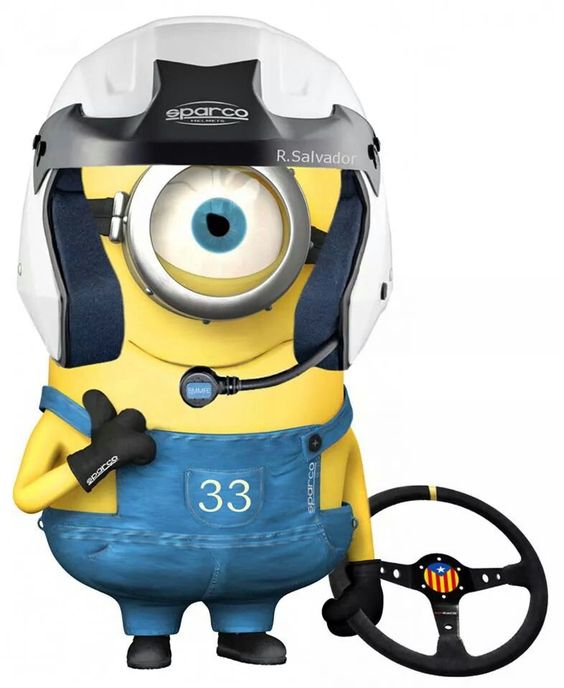 